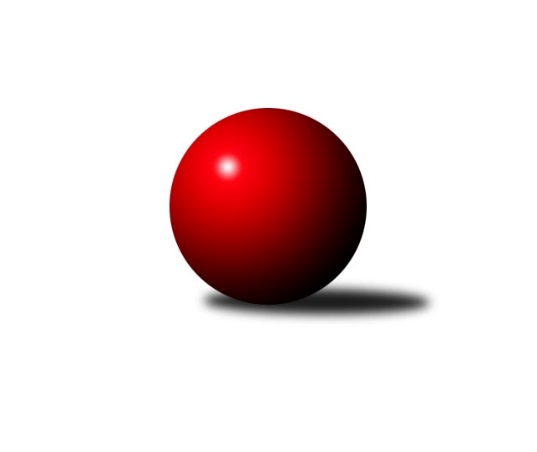 Č.10Ročník 2022/2023	20.5.2024 Přebor Plzeňského kraje 2022/2023Statistika 10. kolaTabulka družstev:		družstvo	záp	výh	rem	proh	skore	sety	průměr	body	plné	dorážka	chyby	1.	SK Škoda VS Plzeň B	9	8	0	1	54.0 : 18.0 	(131.0 : 85.0)	2733	16	1871	862	40.8	2.	TJ Sokol Plzeň V	9	8	0	1	52.0 : 20.0 	(133.5 : 82.5)	2781	16	1888	893	38.1	3.	TJ Sokol Kdyně B	9	6	1	2	48.0 : 24.0 	(135.5 : 80.5)	2804	13	1918	886	41	4.	TJ Dobřany B	9	6	1	2	46.0 : 26.0 	(124.0 : 92.0)	2607	13	1839	768	39.8	5.	TJ Sokol Újezd sv. Kříže	9	6	0	3	44.0 : 28.0 	(111.0 : 105.0)	2805	12	1956	849	48.6	6.	TJ Slavoj Plzeň B	9	4	1	4	33.0 : 39.0 	(107.0 : 109.0)	2773	9	1927	846	56	7.	SKK Rokycany C	9	4	0	5	31.0 : 41.0 	(101.0 : 115.0)	2687	8	1892	795	72.1	8.	TJ Sokol Díly A	9	3	0	6	32.0 : 40.0 	(103.5 : 112.5)	2654	6	1863	790	50.3	9.	Holýšov C	9	2	0	7	25.0 : 47.0 	(94.5 : 121.5)	2688	4	1903	784	70	10.	TJ Havlovice B	9	1	1	7	23.0 : 49.0 	(83.5 : 132.5)	2679	3	1880	799	56.6	11.	TJ Sokol Pec pod Čerchovem	10	0	0	10	12.0 : 68.0 	(75.5 : 164.5)	2400	0	1707	693	66.8Tabulka doma:		družstvo	záp	výh	rem	proh	skore	sety	průměr	body	maximum	minimum	1.	SK Škoda VS Plzeň B	4	4	0	0	25.0 : 7.0 	(60.5 : 35.5)	3087	8	3209	2956	2.	TJ Sokol Újezd sv. Kříže	5	4	0	1	26.0 : 14.0 	(62.0 : 58.0)	2530	8	2578	2485	3.	TJ Sokol Kdyně B	4	3	0	1	24.0 : 8.0 	(66.0 : 30.0)	3117	6	3204	3021	4.	TJ Sokol Plzeň V	4	3	0	1	21.0 : 11.0 	(61.5 : 34.5)	3221	6	3273	3170	5.	TJ Dobřany B	5	3	0	2	23.0 : 17.0 	(67.5 : 52.5)	2502	6	2541	2471	6.	SKK Rokycany C	5	3	0	2	21.0 : 19.0 	(59.0 : 61.0)	2998	6	3088	2881	7.	TJ Slavoj Plzeň B	5	2	1	2	19.0 : 21.0 	(58.5 : 61.5)	2916	5	3072	2777	8.	Holýšov C	4	2	0	2	15.0 : 17.0 	(46.0 : 50.0)	2427	4	2467	2324	9.	TJ Havlovice B	5	1	1	3	18.0 : 22.0 	(60.0 : 60.0)	2454	3	2515	2372	10.	TJ Sokol Díly A	4	1	0	3	15.0 : 17.0 	(50.5 : 45.5)	2487	2	2562	2447	11.	TJ Sokol Pec pod Čerchovem	5	0	0	5	7.0 : 33.0 	(37.0 : 83.0)	2238	0	2331	2121Tabulka venku:		družstvo	záp	výh	rem	proh	skore	sety	průměr	body	maximum	minimum	1.	TJ Sokol Plzeň V	5	5	0	0	31.0 : 9.0 	(72.0 : 48.0)	2693	10	3111	2538	2.	SK Škoda VS Plzeň B	5	4	0	1	29.0 : 11.0 	(70.5 : 49.5)	2662	8	3068	2516	3.	TJ Dobřany B	4	3	1	0	23.0 : 9.0 	(56.5 : 39.5)	2633	7	3010	2489	4.	TJ Sokol Kdyně B	5	3	1	1	24.0 : 16.0 	(69.5 : 50.5)	2741	7	3296	2345	5.	TJ Sokol Újezd sv. Kříže	4	2	0	2	18.0 : 14.0 	(49.0 : 47.0)	2874	4	3117	2373	6.	TJ Slavoj Plzeň B	4	2	0	2	14.0 : 18.0 	(48.5 : 47.5)	2737	4	3094	2355	7.	TJ Sokol Díly A	5	2	0	3	17.0 : 23.0 	(53.0 : 67.0)	2687	4	3113	2368	8.	SKK Rokycany C	4	1	0	3	10.0 : 22.0 	(42.0 : 54.0)	2610	2	2940	2210	9.	TJ Havlovice B	4	0	0	4	5.0 : 27.0 	(23.5 : 72.5)	2736	0	2899	2308	10.	Holýšov C	5	0	0	5	10.0 : 30.0 	(48.5 : 71.5)	2740	0	2868	2482	11.	TJ Sokol Pec pod Čerchovem	5	0	0	5	5.0 : 35.0 	(38.5 : 81.5)	2432	0	2897	2295Tabulka podzimní části:		družstvo	záp	výh	rem	proh	skore	sety	průměr	body	doma	venku	1.	SK Škoda VS Plzeň B	9	8	0	1	54.0 : 18.0 	(131.0 : 85.0)	2733	16 	4 	0 	0 	4 	0 	1	2.	TJ Sokol Plzeň V	9	8	0	1	52.0 : 20.0 	(133.5 : 82.5)	2781	16 	3 	0 	1 	5 	0 	0	3.	TJ Sokol Kdyně B	9	6	1	2	48.0 : 24.0 	(135.5 : 80.5)	2804	13 	3 	0 	1 	3 	1 	1	4.	TJ Dobřany B	9	6	1	2	46.0 : 26.0 	(124.0 : 92.0)	2607	13 	3 	0 	2 	3 	1 	0	5.	TJ Sokol Újezd sv. Kříže	9	6	0	3	44.0 : 28.0 	(111.0 : 105.0)	2805	12 	4 	0 	1 	2 	0 	2	6.	TJ Slavoj Plzeň B	9	4	1	4	33.0 : 39.0 	(107.0 : 109.0)	2773	9 	2 	1 	2 	2 	0 	2	7.	SKK Rokycany C	9	4	0	5	31.0 : 41.0 	(101.0 : 115.0)	2687	8 	3 	0 	2 	1 	0 	3	8.	TJ Sokol Díly A	9	3	0	6	32.0 : 40.0 	(103.5 : 112.5)	2654	6 	1 	0 	3 	2 	0 	3	9.	Holýšov C	9	2	0	7	25.0 : 47.0 	(94.5 : 121.5)	2688	4 	2 	0 	2 	0 	0 	5	10.	TJ Havlovice B	9	1	1	7	23.0 : 49.0 	(83.5 : 132.5)	2679	3 	1 	1 	3 	0 	0 	4	11.	TJ Sokol Pec pod Čerchovem	10	0	0	10	12.0 : 68.0 	(75.5 : 164.5)	2400	0 	0 	0 	5 	0 	0 	5Tabulka jarní části:		družstvo	záp	výh	rem	proh	skore	sety	průměr	body	doma	venku	1.	TJ Sokol Pec pod Čerchovem	0	0	0	0	0.0 : 0.0 	(0.0 : 0.0)	0	0 	0 	0 	0 	0 	0 	0 	2.	SKK Rokycany C	0	0	0	0	0.0 : 0.0 	(0.0 : 0.0)	0	0 	0 	0 	0 	0 	0 	0 	3.	TJ Sokol Díly A	0	0	0	0	0.0 : 0.0 	(0.0 : 0.0)	0	0 	0 	0 	0 	0 	0 	0 	4.	TJ Sokol Plzeň V	0	0	0	0	0.0 : 0.0 	(0.0 : 0.0)	0	0 	0 	0 	0 	0 	0 	0 	5.	Holýšov C	0	0	0	0	0.0 : 0.0 	(0.0 : 0.0)	0	0 	0 	0 	0 	0 	0 	0 	6.	TJ Sokol Kdyně B	0	0	0	0	0.0 : 0.0 	(0.0 : 0.0)	0	0 	0 	0 	0 	0 	0 	0 	7.	TJ Sokol Újezd sv. Kříže	0	0	0	0	0.0 : 0.0 	(0.0 : 0.0)	0	0 	0 	0 	0 	0 	0 	0 	8.	SK Škoda VS Plzeň B	0	0	0	0	0.0 : 0.0 	(0.0 : 0.0)	0	0 	0 	0 	0 	0 	0 	0 	9.	TJ Dobřany B	0	0	0	0	0.0 : 0.0 	(0.0 : 0.0)	0	0 	0 	0 	0 	0 	0 	0 	10.	TJ Slavoj Plzeň B	0	0	0	0	0.0 : 0.0 	(0.0 : 0.0)	0	0 	0 	0 	0 	0 	0 	0 	11.	TJ Havlovice B	0	0	0	0	0.0 : 0.0 	(0.0 : 0.0)	0	0 	0 	0 	0 	0 	0 	0 Zisk bodů pro družstvo:		jméno hráče	družstvo	body	zápasy	v %	dílčí body	sety	v %	1.	Ljubica Müllerová 	SK Škoda VS Plzeň B 	9	/	9	(100%)	31	/	36	(86%)	2.	Jiří Vícha 	TJ Sokol Plzeň V 	9	/	9	(100%)	30.5	/	36	(85%)	3.	Miroslav Pivoňka 	TJ Sokol Újezd sv. Kříže 	8	/	9	(89%)	23.5	/	36	(65%)	4.	Roman Chlubna 	 Holýšov C 	7	/	8	(88%)	23	/	32	(72%)	5.	Michal Müller 	SK Škoda VS Plzeň B 	7	/	8	(88%)	20.5	/	32	(64%)	6.	Josef Šnajdr 	TJ Dobřany B 	7	/	8	(88%)	18.5	/	32	(58%)	7.	Jaroslav Pejsar 	TJ Sokol Plzeň V 	7	/	9	(78%)	25	/	36	(69%)	8.	Martin Šubrt 	TJ Havlovice B 	7	/	9	(78%)	23.5	/	36	(65%)	9.	Jaroslav Löffelmann 	TJ Sokol Kdyně B 	6	/	8	(75%)	21	/	32	(66%)	10.	Václav Kuželík 	TJ Sokol Kdyně B 	6	/	9	(67%)	25	/	36	(69%)	11.	Ladislav Moulis 	SKK Rokycany C 	6	/	9	(67%)	24	/	36	(67%)	12.	Jakub Solfronk 	TJ Dobřany B 	6	/	9	(67%)	24	/	36	(67%)	13.	Oldřich Jankovský 	TJ Sokol Újezd sv. Kříže 	6	/	9	(67%)	21.5	/	36	(60%)	14.	Ladislav Filek 	TJ Sokol Plzeň V 	6	/	9	(67%)	21.5	/	36	(60%)	15.	Jiří Dohnal 	TJ Sokol Kdyně B 	6	/	9	(67%)	21.5	/	36	(60%)	16.	František Zügler 	SK Škoda VS Plzeň B 	6	/	9	(67%)	20.5	/	36	(57%)	17.	Václav Praštil 	TJ Sokol Újezd sv. Kříže 	6	/	9	(67%)	20.5	/	36	(57%)	18.	Petr Šabek 	TJ Sokol Újezd sv. Kříže 	6	/	9	(67%)	20	/	36	(56%)	19.	Lukáš Jaroš 	SK Škoda VS Plzeň B 	5	/	6	(83%)	16	/	24	(67%)	20.	Josef Fidrant 	TJ Sokol Kdyně B 	5	/	7	(71%)	22	/	28	(79%)	21.	Otto Sloup 	TJ Dobřany B 	5	/	7	(71%)	15.5	/	28	(55%)	22.	Marek Eisman 	TJ Dobřany B 	5	/	8	(63%)	20.5	/	32	(64%)	23.	Jana Pytlíková 	TJ Sokol Kdyně B 	5	/	8	(63%)	20	/	32	(63%)	24.	Roman Drugda 	TJ Slavoj Plzeň B 	5	/	8	(63%)	18.5	/	32	(58%)	25.	Ivana Zíková 	SK Škoda VS Plzeň B 	5	/	8	(63%)	17.5	/	32	(55%)	26.	Jaromír Byrtus 	TJ Sokol Díly A 	5	/	8	(63%)	17	/	32	(53%)	27.	Tatiana Maščenko 	 Holýšov C 	5	/	9	(56%)	21	/	36	(58%)	28.	Pavel Andrlík st.	SKK Rokycany C 	5	/	9	(56%)	17.5	/	36	(49%)	29.	Věra Horvátová 	TJ Sokol Újezd sv. Kříže 	5	/	9	(56%)	16.5	/	36	(46%)	30.	Jaroslav Jílek 	TJ Sokol Díly A 	4	/	5	(80%)	12.5	/	20	(63%)	31.	Kamila Marčíková 	TJ Slavoj Plzeň B 	4	/	6	(67%)	15	/	24	(63%)	32.	Miloslav Kolařík 	SK Škoda VS Plzeň B 	4	/	7	(57%)	14	/	28	(50%)	33.	Jana Kotroušová 	TJ Slavoj Plzeň B 	4	/	8	(50%)	18.5	/	32	(58%)	34.	Jiří Baloun 	TJ Dobřany B 	4	/	8	(50%)	17	/	32	(53%)	35.	Tomáš Palka 	TJ Sokol Plzeň V 	4	/	8	(50%)	15.5	/	32	(48%)	36.	Jiří Jílek 	TJ Sokol Díly A 	4	/	9	(44%)	19.5	/	36	(54%)	37.	Václav Hranáč 	TJ Slavoj Plzeň B 	4	/	9	(44%)	19.5	/	36	(54%)	38.	Jiří Götz 	TJ Sokol Kdyně B 	4	/	9	(44%)	19	/	36	(53%)	39.	Miroslav Novák 	SKK Rokycany C 	4	/	9	(44%)	15	/	36	(42%)	40.	Jiří Pivoňka ml.	TJ Havlovice B 	4	/	9	(44%)	15	/	36	(42%)	41.	Lukáš Pittr 	TJ Sokol Díly A 	3	/	3	(100%)	7	/	12	(58%)	42.	Martin Karkoš 	TJ Sokol Plzeň V 	3	/	5	(60%)	12.5	/	20	(63%)	43.	Michal Drugda 	TJ Slavoj Plzeň B 	3	/	7	(43%)	14	/	28	(50%)	44.	Jaroslav Pittr 	TJ Sokol Díly A 	3	/	9	(33%)	13	/	36	(36%)	45.	Gabriela Bartoňová 	TJ Havlovice B 	3	/	9	(33%)	13	/	36	(36%)	46.	Karolína Janková 	TJ Sokol Pec pod Čerchovem 	3	/	9	(33%)	11	/	36	(31%)	47.	Jan Kapic 	TJ Sokol Pec pod Čerchovem 	3	/	9	(33%)	10	/	36	(28%)	48.	Ivan Böhm 	TJ Sokol Pec pod Čerchovem 	2	/	2	(100%)	7	/	8	(88%)	49.	Daniel Kočí 	TJ Sokol Díly A 	2	/	2	(100%)	6	/	8	(75%)	50.	Milan Laksar 	 Holýšov C 	2	/	2	(100%)	5	/	8	(63%)	51.	Ivan Vladař 	TJ Sokol Plzeň V 	2	/	2	(100%)	4.5	/	8	(56%)	52.	Jiří Vavřička 	SKK Rokycany C 	2	/	3	(67%)	9	/	12	(75%)	53.	Jiří Tauber 	TJ Sokol Plzeň V 	2	/	3	(67%)	6.5	/	12	(54%)	54.	Jan Kučera 	TJ Dobřany B 	2	/	4	(50%)	8.5	/	16	(53%)	55.	Filip Housar 	TJ Sokol Pec pod Čerchovem 	2	/	4	(50%)	7.5	/	16	(47%)	56.	Luboš Špís 	TJ Dobřany B 	2	/	5	(40%)	12	/	20	(60%)	57.	Jiří Šašek 	TJ Sokol Plzeň V 	2	/	5	(40%)	10.5	/	20	(53%)	58.	Adam Ticháček 	TJ Havlovice B 	2	/	5	(40%)	8	/	20	(40%)	59.	Karel Řezníček 	TJ Sokol Díly A 	2	/	6	(33%)	12	/	24	(50%)	60.	Marta Kořanová 	SKK Rokycany C 	2	/	7	(29%)	13.5	/	28	(48%)	61.	Miroslav Špoták 	TJ Havlovice B 	2	/	7	(29%)	9.5	/	28	(34%)	62.	Jiří Myslík 	 Holýšov C 	2	/	8	(25%)	10	/	32	(31%)	63.	Bohumil Jirka 	 Holýšov C 	2	/	9	(22%)	13.5	/	36	(38%)	64.	Pavlína Lampová 	 Holýšov C 	2	/	9	(22%)	13	/	36	(36%)	65.	Jan Dufek 	TJ Sokol Díly A 	2	/	9	(22%)	12	/	36	(33%)	66.	David Wohlmuth 	SKK Rokycany C 	1	/	1	(100%)	4	/	4	(100%)	67.	Jan Mertl 	TJ Dobřany B 	1	/	1	(100%)	3	/	4	(75%)	68.	Jaromír Duda 	TJ Sokol Díly A 	1	/	1	(100%)	3	/	4	(75%)	69.	Kristýna Krumlová 	TJ Sokol Kdyně B 	1	/	1	(100%)	3	/	4	(75%)	70.	Tomáš Havel 	SKK Rokycany C 	1	/	1	(100%)	2	/	4	(50%)	71.	Jan Pešek 	TJ Slavoj Plzeň B 	1	/	1	(100%)	2	/	4	(50%)	72.	Petr Bohuslav 	SKK Rokycany C 	1	/	1	(100%)	2	/	4	(50%)	73.	Jana Dufková st.	TJ Sokol Újezd sv. Kříže 	1	/	2	(50%)	4	/	8	(50%)	74.	Tereza Krumlová 	TJ Sokol Kdyně B 	1	/	2	(50%)	4	/	8	(50%)	75.	Lukáš Jírovec 	TJ Havlovice B 	1	/	2	(50%)	2	/	8	(25%)	76.	Jáchym Kaas 	TJ Slavoj Plzeň B 	1	/	3	(33%)	5	/	12	(42%)	77.	Josef Nedoma 	TJ Havlovice B 	1	/	4	(25%)	6.5	/	16	(41%)	78.	Lenka Psutková 	TJ Sokol Pec pod Čerchovem 	1	/	4	(25%)	6	/	16	(38%)	79.	Jaromír Kotas 	TJ Slavoj Plzeň B 	1	/	4	(25%)	3	/	16	(19%)	80.	Karel Uxa 	SK Škoda VS Plzeň B 	1	/	5	(20%)	8.5	/	20	(43%)	81.	Václav Webr 	SKK Rokycany C 	1	/	5	(20%)	7	/	20	(35%)	82.	Hana Vosková 	TJ Slavoj Plzeň B 	1	/	5	(20%)	5.5	/	20	(28%)	83.	Jiří Pivoňka st.	TJ Havlovice B 	1	/	6	(17%)	3.5	/	24	(15%)	84.	Jaroslav Čermák 	 Holýšov C 	1	/	7	(14%)	6	/	28	(21%)	85.	Pavel Kalous 	TJ Sokol Pec pod Čerchovem 	1	/	8	(13%)	14	/	32	(44%)	86.	Patrik Kolář 	TJ Sokol Plzeň V 	0	/	1	(0%)	2	/	4	(50%)	87.	Iveta Kouříková 	TJ Sokol Díly A 	0	/	1	(0%)	1.5	/	4	(38%)	88.	Jiří Karlík 	TJ Sokol Plzeň V 	0	/	1	(0%)	1.5	/	4	(38%)	89.	Jitka Hašková 	TJ Sokol Újezd sv. Kříže 	0	/	1	(0%)	1	/	4	(25%)	90.	Jaroslava Löffelmannová 	TJ Sokol Kdyně B 	0	/	1	(0%)	0	/	4	(0%)	91.	Tomáš Kamínek 	TJ Sokol Újezd sv. Kříže 	0	/	1	(0%)	0	/	4	(0%)	92.	Martin Kuneš 	TJ Sokol Díly A 	0	/	1	(0%)	0	/	4	(0%)	93.	Jakub Kovářík 	TJ Slavoj Plzeň B 	0	/	2	(0%)	3	/	8	(38%)	94.	Josef Kriška 	 Holýšov C 	0	/	2	(0%)	3	/	8	(38%)	95.	Jan Pangrác 	TJ Havlovice B 	0	/	2	(0%)	2.5	/	8	(31%)	96.	Blanka Kondrysová 	TJ Sokol Újezd sv. Kříže 	0	/	2	(0%)	1	/	8	(13%)	97.	Václav Šesták 	TJ Dobřany B 	0	/	3	(0%)	3	/	12	(25%)	98.	Alexander Kondrys 	TJ Sokol Újezd sv. Kříže 	0	/	3	(0%)	3	/	12	(25%)	99.	Jiřina Hrušková 	TJ Sokol Pec pod Čerchovem 	0	/	5	(0%)	3	/	20	(15%)	100.	Jaroslava Kapicová 	TJ Sokol Pec pod Čerchovem 	0	/	5	(0%)	2.5	/	20	(13%)	101.	Petr Špaček 	TJ Sokol Pec pod Čerchovem 	0	/	6	(0%)	8.5	/	24	(35%)	102.	Tereza Housarová 	TJ Sokol Pec pod Čerchovem 	0	/	7	(0%)	5.5	/	28	(20%)	103.	Jan Ungr 	SKK Rokycany C 	0	/	8	(0%)	5	/	32	(16%)Průměry na kuželnách:		kuželna	průměr	plné	dorážka	chyby	výkon na hráče	1.	Sokol Plzeň V, 1-4	3157	2143	1013	46.9	(526.3)	2.	TJ Sokol Kdyně, 1-4	3027	2095	932	52.0	(504.6)	3.	SK Škoda VS Plzeň, 1-4	3010	2086	924	55.1	(501.8)	4.	SKK Rokycany, 1-4	2984	2106	877	75.9	(497.5)	5.	TJ Slavoj Plzeň, 1-4	2926	2025	901	58.9	(487.8)	6.	TJ Sokol Újezd Sv. Kříže, 1-2	2503	1746	757	43.9	(417.3)	7.	Sokol Díly, 1-2	2488	1744	744	45.3	(414.8)	8.	TJ Dobřany, 1-2	2470	1713	756	42.4	(411.7)	9.	Havlovice, 1-2	2466	1732	734	44.2	(411.2)	10.	Kuželky Holýšov, 1-2	2446	1715	730	54.0	(407.8)	11.	Pec Pod Čerchovem, 1-2	2311	1634	676	60.8	(385.2)Nejlepší výkony na kuželnách:Sokol Plzeň V, 1-4TJ Sokol Kdyně B	3296	7. kolo	Jiří Vícha 	TJ Sokol Plzeň V	596	5. koloTJ Sokol Plzeň V	3273	5. kolo	Jaroslav Pejsar 	TJ Sokol Plzeň V	593	2. koloTJ Sokol Plzeň V	3242	7. kolo	Jiří Dohnal 	TJ Sokol Kdyně B	586	7. koloTJ Sokol Plzeň V	3197	8. kolo	Václav Kuželík 	TJ Sokol Kdyně B	583	7. koloTJ Sokol Plzeň V	3170	2. kolo	Jiří Vícha 	TJ Sokol Plzeň V	572	7. koloTJ Sokol Újezd sv. Kříže	3117	8. kolo	Josef Fidrant 	TJ Sokol Kdyně B	570	7. koloSK Škoda VS Plzeň B	3068	2. kolo	Ljubica Müllerová 	SK Škoda VS Plzeň B	569	2. koloTJ Sokol Pec pod Čerchovem	2897	5. kolo	Martin Karkoš 	TJ Sokol Plzeň V	567	7. kolo		. kolo	Jaroslav Pejsar 	TJ Sokol Plzeň V	565	8. kolo		. kolo	Petr Šabek 	TJ Sokol Újezd sv. Kříže	562	8. koloTJ Sokol Kdyně, 1-4TJ Sokol Kdyně B	3204	8. kolo	Jana Pytlíková 	TJ Sokol Kdyně B	571	8. koloTJ Sokol Kdyně B	3167	10. kolo	Josef Fidrant 	TJ Sokol Kdyně B	570	10. koloTJ Sokol Díly A	3113	3. kolo	Jiří Dohnal 	TJ Sokol Kdyně B	563	8. koloTJ Sokol Kdyně B	3077	3. kolo	Jiří Jílek 	TJ Sokol Díly A	541	3. koloTJ Sokol Kdyně B	3021	1. kolo	Jaroslav Löffelmann 	TJ Sokol Kdyně B	538	8. koloSKK Rokycany C	2940	1. kolo	Jaroslav Löffelmann 	TJ Sokol Kdyně B	537	10. kolo Holýšov C	2851	10. kolo	Jaromír Duda 	TJ Sokol Díly A	531	3. koloTJ Havlovice B	2849	8. kolo	Jiří Dohnal 	TJ Sokol Kdyně B	531	10. kolo		. kolo	Jana Pytlíková 	TJ Sokol Kdyně B	529	3. kolo		. kolo	Jaroslav Löffelmann 	TJ Sokol Kdyně B	523	1. koloSK Škoda VS Plzeň, 1-4SK Škoda VS Plzeň B	3209	1. kolo	Ljubica Müllerová 	SK Škoda VS Plzeň B	555	4. koloSK Škoda VS Plzeň B	3107	3. kolo	František Zügler 	SK Škoda VS Plzeň B	554	1. koloSK Škoda VS Plzeň B	3075	6. kolo	Jan Pešek 	TJ Slavoj Plzeň B	550	1. koloTJ Slavoj Plzeň B	3039	1. kolo	Ladislav Moulis 	SKK Rokycany C	544	6. koloSK Škoda VS Plzeň B	2956	4. kolo	Ivana Zíková 	SK Škoda VS Plzeň B	543	1. koloTJ Sokol Újezd sv. Kříže	2955	3. kolo	Lukáš Jaroš 	SK Škoda VS Plzeň B	541	3. koloSKK Rokycany C	2921	6. kolo	Lukáš Jaroš 	SK Škoda VS Plzeň B	539	1. kolo Holýšov C	2823	4. kolo	Ljubica Müllerová 	SK Škoda VS Plzeň B	532	6. kolo		. kolo	Ljubica Müllerová 	SK Škoda VS Plzeň B	532	3. kolo		. kolo	Michal Müller 	SK Škoda VS Plzeň B	530	6. koloSKK Rokycany, 1-4TJ Slavoj Plzeň B	3094	9. kolo	Ladislav Moulis 	SKK Rokycany C	571	4. koloSKK Rokycany C	3088	2. kolo	Jiří Jílek 	TJ Sokol Díly A	569	2. koloTJ Sokol Újezd sv. Kříže	3050	4. kolo	Ladislav Moulis 	SKK Rokycany C	564	2. koloSKK Rokycany C	3012	5. kolo	Miroslav Pivoňka 	TJ Sokol Újezd sv. Kříže	559	4. koloSKK Rokycany C	3011	7. kolo	Kamila Marčíková 	TJ Slavoj Plzeň B	557	9. koloSKK Rokycany C	2999	4. kolo	Ladislav Moulis 	SKK Rokycany C	554	5. koloTJ Sokol Díly A	2958	2. kolo	Roman Drugda 	TJ Slavoj Plzeň B	552	9. koloTJ Havlovice B	2886	5. kolo	Václav Hranáč 	TJ Slavoj Plzeň B	549	9. koloSKK Rokycany C	2881	9. kolo	Marta Kořanová 	SKK Rokycany C	548	2. kolo Holýšov C	2868	7. kolo	Marta Kořanová 	SKK Rokycany C	544	5. koloTJ Slavoj Plzeň, 1-4TJ Sokol Plzeň V	3111	6. kolo	Jaroslav Pejsar 	TJ Sokol Plzeň V	586	6. koloTJ Slavoj Plzeň B	3072	10. kolo	Josef Fidrant 	TJ Sokol Kdyně B	563	5. koloTJ Dobřany B	3010	8. kolo	Jiří Vícha 	TJ Sokol Plzeň V	561	6. koloTJ Sokol Kdyně B	2991	5. kolo	Jakub Kovářík 	TJ Slavoj Plzeň B	550	6. koloTJ Slavoj Plzeň B	2989	5. kolo	Václav Hranáč 	TJ Slavoj Plzeň B	538	10. koloTJ Havlovice B	2899	10. kolo	Jiří Pivoňka ml.	TJ Havlovice B	534	10. koloTJ Slavoj Plzeň B	2881	8. kolo	Roman Drugda 	TJ Slavoj Plzeň B	528	8. koloTJ Slavoj Plzeň B	2861	6. kolo	Jana Kotroušová 	TJ Slavoj Plzeň B	527	10. koloTJ Slavoj Plzeň B	2777	2. kolo	Jakub Solfronk 	TJ Dobřany B	527	8. kolo Holýšov C	2674	2. kolo	Kamila Marčíková 	TJ Slavoj Plzeň B	520	10. koloTJ Sokol Újezd Sv. Kříže, 1-2TJ Sokol Kdyně B	2617	9. kolo	Václav Praštil 	TJ Sokol Újezd sv. Kříže	479	7. koloTJ Sokol Újezd sv. Kříže	2578	7. kolo	Jiří Götz 	TJ Sokol Kdyně B	476	9. koloTJ Sokol Újezd sv. Kříže	2554	9. kolo	Petr Šabek 	TJ Sokol Újezd sv. Kříže	458	9. koloTJ Sokol Újezd sv. Kříže	2521	10. kolo	Petr Šabek 	TJ Sokol Újezd sv. Kříže	451	7. koloTJ Sokol Díly A	2516	10. kolo	Miroslav Pivoňka 	TJ Sokol Újezd sv. Kříže	451	9. koloTJ Sokol Újezd sv. Kříže	2514	2. kolo	Roman Drugda 	TJ Slavoj Plzeň B	448	7. koloTJ Sokol Újezd sv. Kříže	2485	5. kolo	Josef Fidrant 	TJ Sokol Kdyně B	444	9. kolo Holýšov C	2482	5. kolo	Tatiana Maščenko 	 Holýšov C	443	5. koloTJ Slavoj Plzeň B	2461	7. kolo	Jiří Myslík 	 Holýšov C	441	5. koloTJ Havlovice B	2308	2. kolo	Václav Praštil 	TJ Sokol Újezd sv. Kříže	440	10. koloSokol Díly, 1-2TJ Sokol Plzeň V	2578	4. kolo	Marek Eisman 	TJ Dobřany B	469	1. koloSK Škoda VS Plzeň B	2566	7. kolo	Jiří Vícha 	TJ Sokol Plzeň V	466	4. koloTJ Sokol Díly A	2562	4. kolo	Jiří Jílek 	TJ Sokol Díly A	452	1. koloTJ Dobřany B	2524	1. kolo	Ivan Vladař 	TJ Sokol Plzeň V	445	4. koloTJ Sokol Díly A	2475	1. kolo	Ljubica Müllerová 	SK Škoda VS Plzeň B	442	7. koloTJ Sokol Díly A	2464	9. kolo	Jiří Jílek 	TJ Sokol Díly A	440	4. koloTJ Sokol Díly A	2447	7. kolo	Lukáš Pittr 	TJ Sokol Díly A	440	1. koloTJ Sokol Pec pod Čerchovem	2295	9. kolo	Daniel Kočí 	TJ Sokol Díly A	439	4. kolo		. kolo	Lukáš Jaroš 	SK Škoda VS Plzeň B	439	7. kolo		. kolo	Ivana Zíková 	SK Škoda VS Plzeň B	437	7. koloTJ Dobřany, 1-2TJ Dobřany B	2541	10. kolo	Ljubica Müllerová 	SK Škoda VS Plzeň B	463	5. koloTJ Sokol Plzeň V	2538	9. kolo	František Zügler 	SK Škoda VS Plzeň B	457	5. koloSK Škoda VS Plzeň B	2516	5. kolo	Pavel Andrlík st.	SKK Rokycany C	456	10. koloTJ Dobřany B	2504	9. kolo	Jiří Vícha 	TJ Sokol Plzeň V	454	9. koloTJ Dobřany B	2498	4. kolo	Marek Eisman 	TJ Dobřany B	453	5. koloTJ Dobřany B	2496	5. kolo	Jakub Solfronk 	TJ Dobřany B	451	10. koloTJ Dobřany B	2471	7. kolo	Jakub Solfronk 	TJ Dobřany B	448	5. koloTJ Sokol Kdyně B	2457	4. kolo	Jiří Baloun 	TJ Dobřany B	441	10. koloSKK Rokycany C	2368	10. kolo	Ladislav Filek 	TJ Sokol Plzeň V	438	9. koloTJ Sokol Pec pod Čerchovem	2311	7. kolo	Jaroslav Löffelmann 	TJ Sokol Kdyně B	437	4. koloHavlovice, 1-2TJ Sokol Plzeň V	2576	1. kolo	Jiří Vícha 	TJ Sokol Plzeň V	490	1. koloSK Škoda VS Plzeň B	2522	9. kolo	Martin Šubrt 	TJ Havlovice B	445	1. koloTJ Havlovice B	2515	1. kolo	Jakub Solfronk 	TJ Dobřany B	444	3. koloTJ Dobřany B	2508	3. kolo	Jaroslav Pejsar 	TJ Sokol Plzeň V	443	1. koloTJ Havlovice B	2482	3. kolo	Josef Nedoma 	TJ Havlovice B	442	1. koloTJ Sokol Díly A	2480	6. kolo	Lukáš Jaroš 	SK Škoda VS Plzeň B	438	9. koloTJ Havlovice B	2454	4. kolo	Miroslav Špoták 	TJ Havlovice B	437	4. koloTJ Havlovice B	2447	6. kolo	Jan Kučera 	TJ Dobřany B	436	3. koloTJ Havlovice B	2372	9. kolo	Martin Šubrt 	TJ Havlovice B	435	3. koloTJ Sokol Pec pod Čerchovem	2313	4. kolo	Jaromír Byrtus 	TJ Sokol Díly A	434	6. koloKuželky Holýšov, 1-2TJ Sokol Plzeň V	2661	3. kolo	Jiří Vícha 	TJ Sokol Plzeň V	514	3. koloTJ Dobřany B	2489	6. kolo	Roman Chlubna 	 Holýšov C	469	3. kolo Holýšov C	2467	3. kolo	Roman Chlubna 	 Holýšov C	465	1. kolo Holýšov C	2461	8. kolo	Ladislav Filek 	TJ Sokol Plzeň V	463	3. kolo Holýšov C	2456	1. kolo	Roman Chlubna 	 Holýšov C	454	8. koloTJ Sokol Díly A	2368	8. kolo	Jakub Solfronk 	TJ Dobřany B	444	6. koloTJ Sokol Pec pod Čerchovem	2346	1. kolo	Tatiana Maščenko 	 Holýšov C	440	3. kolo Holýšov C	2324	6. kolo	Jaroslav Pejsar 	TJ Sokol Plzeň V	439	3. kolo		. kolo	Bohumil Jirka 	 Holýšov C	430	1. kolo		. kolo	Martin Karkoš 	TJ Sokol Plzeň V	428	3. koloPec Pod Čerchovem, 1-2SK Škoda VS Plzeň B	2638	10. kolo	Lukáš Jaroš 	SK Škoda VS Plzeň B	476	10. koloTJ Sokol Újezd sv. Kříže	2373	6. kolo	František Zügler 	SK Škoda VS Plzeň B	451	10. koloTJ Slavoj Plzeň B	2355	3. kolo	Jan Kapic 	TJ Sokol Pec pod Čerchovem	440	2. koloTJ Sokol Kdyně B	2345	2. kolo	Ljubica Müllerová 	SK Škoda VS Plzeň B	440	10. koloTJ Sokol Pec pod Čerchovem	2331	10. kolo	Jan Kapic 	TJ Sokol Pec pod Čerchovem	437	3. koloTJ Sokol Pec pod Čerchovem	2309	3. kolo	Michal Müller 	SK Škoda VS Plzeň B	434	10. koloTJ Sokol Pec pod Čerchovem	2257	2. kolo	Ivana Zíková 	SK Škoda VS Plzeň B	431	10. koloSKK Rokycany C	2210	8. kolo	Václav Praštil 	TJ Sokol Újezd sv. Kříže	425	6. koloTJ Sokol Pec pod Čerchovem	2171	6. kolo	Václav Hranáč 	TJ Slavoj Plzeň B	417	3. koloTJ Sokol Pec pod Čerchovem	2121	8. kolo	Miroslav Pivoňka 	TJ Sokol Újezd sv. Kříže	417	6. koloČetnost výsledků:	8.0 : 0.0	2x	7.0 : 1.0	9x	6.0 : 2.0	11x	5.0 : 3.0	4x	4.0 : 4.0	2x	3.0 : 5.0	6x	2.0 : 6.0	9x	1.0 : 7.0	5x	0.0 : 8.0	2x